LIBERATORIA RELATIVA ALLA TUTELA DELLA PRIVACY DEI MINORI(per i maggiorenni riferire il modulo allo studente)Io sottoscritto____________________________, padre dell'alunno/a___________________________nato a________________(_____),il_______________, residente a _______________________(_____) indirizzo:_________________________________________Io sottoscritto____________________________, madre dell'alunno/a___________________________nato a________________(_____),il_______________, residente a _______________________(_____) indirizzo:__________________________________________Per gli studenti/esse maggiorenniIo sottoscritto_____________________________, nato a________________(_____),il____________, residente a ________________(_____) indirizzo:______________________________________AUTORIZZIAMO / AUTORIZZOai sensi del D. Lgs. 196/2003 e del Regolamento generale sulla protezione dei dati – Regolamento UE 679/2016 del Parlamento europeo e del Consiglio del 27 aprile 2016 (D. Lgs. 101 del 2018) ed anche ai sensi dall'art. 10 del cod. civ. e degli artt. 96 e 97 della L. 22/04/1941 n. 633, Legge sul diritto d’autore, l'Istituto “IIS VIA DELLE SCIENZE” Liceo G. Marconi di Colleferro alla pubblicazione e/o diffusione, a titolo gratuito,  in qualsiasi forma delle immagini e video, compresi quelle contenenti, il proprio nome e/o la propria voce / il nome e/o la voce del/della proprio/a figlio/a, sul sito internet del Liceo, sui canali social Istituzionali (Facebook, Instagram, etc) e/o su qualsiasi altro mezzo di diffusione, nonché autorizza la conservazione dei video stessi negli archivi informatici del Liceo e prende atto che le finalità di tali pubblicazioni sono meramente di carattere informativo. La presente liberatoria/autorizzazione sarà valida per l’intero corso di studi dell’alunno/a presso questo Istituto e potrà essere revocata in qualsiasi momento con comunicazione scritta da inviare via e-mail a rmis02400l@istruzione.it Colleferro _____________(alleghiamo / allego fotocopia dei documenti d’identità) In fede, *(Firma Padre) __________________________(Firma Madre) __________________________Per gli studenti/esse maggiorenni(Firma Studente/essa) ___________________________* È necessaria la firma di ambedue i genitori o del tutore legale del minore.I dati personali dei partecipanti saranno trattati ai sensi del Regolamento generale sulla protezione dei dati – Regolamento UE 2016/679 del Parlamento europeo e del Consiglio del 27 aprile 2016.L’informativa sul trattamento dei dati personali e di tutti gli adempimenti relativi al GDPR – Privacy REGOLAMENTO 679/2016 DEL PARLAMENTO EUROPEO sono consultabili nell’omonima sezione del sito www.marconicolleferro.net IL DIRIGENTE SCOLASTICO(prof. Antonio Sapone)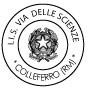 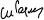 (Firma autografa sostituitaa mezzo stampa ex art. 3 c. 2 Dlgs 39/93)